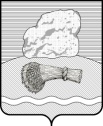 РОССИЙСКАЯ ФЕДЕРАЦИЯКалужская областьДуминичский   районАдминистрация сельского поселения«СЕЛО ВЕРТНОЕ»ПОСТАНОВЛЕНИЕ«22» ноября 2022 года                                                                               № 65О внесении изменений и дополнений в перечень должностей, которым запрещается открывать и иметь счета (вклады), хранить наличные денежные средства и ценности в иностранных банках, расположенных за пределами территории Российской Федерации, владеть и (или) пользоваться  иностранными финансовыми инструментами, утвержденный постановлением администрации сельского поселения «Село Вертное» от 08.04.2016 № 23        В соответствии с Федеральным законом от 25.10.2008 №273-ФЗ «О противодействии коррупции», со ст.2 Федерального закона от 07.05.2013 №79-ФЗ «О запрете отдельным категориям лиц открывать и иметь счета (вклады) хранить наличные  денежные средства и ценности в иностранных банках, расположенных за пределами  территории Российской Федерации, владеть и (или) пользоваться иностранными финансовыми инструментами», Федеральным законом от 06.10.2003 №131-ФЗ «Об общих принципах организации местного самоуправления в Российской Федерации», Уставом сельского поселения «Село Вертное», администрация сельского поселения «Село Вертное»    ПОСТАНОВЛЯЕТ:       1. Внести изменения в перечень должностей, которым запрещено открывать и иметь счета (вклады) хранить наличные денежные средства и ценности в иностранных банках, расположенных за пределами Российской Федерации, владеть и (или) пользоваться иностранными финансовыми инструментами, утвержденный постановлением администрации сельского поселения «Село Вертное» от 08.04.2016 №23, изложив его в новой редакции, согласно приложению.       2. Постановление вступает в силу с момента подписания, подлежит обнародованию и размещению на официальном сайте органов местного самоуправления сельского поселения «Село Вертное» http://vyortnoe.ru/.      3. Контроль за исполнением настоящего постановления оставляю за собой. Глава администрации                                     Л.Н.ГордееваПриложениек постановлению администрации сельского поселения «Село Вертное» от 22.11.2022 г. № 65Перечень должностей, которым запрещается открывать и иметь счета (вклады), хранить наличные денежные средства и ценности в иностранных банках, расположенных за пределами территории Российской Федерации, владеть и (или) пользоваться  иностранными финансовыми инструментами.1. Глава администрации сельского поселения «Село Вертное» (его  супруг (а) и несовершеннолетние дети)2. Специалист администрации сельского поселения «Село Вертное» (его супруг (а) и  несовершеннолетние дети)3. Исполняющий полномочия главы администрации сельского поселения «Село Вертное» (его супруг (а) и несовершеннолетние дети)